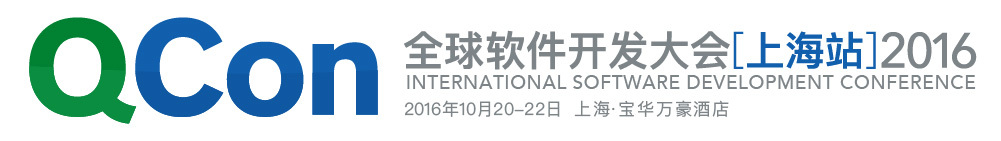 志愿者报名表姓    名照片（电子版即可）性    别照片（电子版即可）出生日期照片（电子版即可）学校/单位照片（电子版即可）   年级/职务照片（电子版即可）身份证号码专    业手    机Email特    长申请意向申请意向备选如下：A.大会综合（参会者注册、接待、咨询、向导、问卷回收等）B.技术支持（投影仪演示、IT、摄像、摄影、微博微信直播）C.大会筹备工作、岗位助理等备选如下：A.大会综合（参会者注册、接待、咨询、向导、问卷回收等）B.技术支持（投影仪演示、IT、摄像、摄影、微博微信直播）C.大会筹备工作、岗位助理等备选如下：A.大会综合（参会者注册、接待、咨询、向导、问卷回收等）B.技术支持（投影仪演示、IT、摄像、摄影、微博微信直播）C.大会筹备工作、岗位助理等实践经历阶   段承担任何事务或担任任何职务承担任何事务或担任任何职务实践经历实践经历实践经历自我鉴定